关于开展义乌市中心医院医共体院区2022年度医学装备年度采购计划推介论证会的公告各医学装备厂家、供应商：为明确医共体院区采购需求，附件1清单内项目需进行产品推介。请有意向参加附件1清单内项目论证的供应商请于2022年11月26日下午1:30前将参投资料送到义乌市中心医院肿瘤放疗中心(8号楼)二楼会议室，请提前准备好PPT及所投产品彩页。具体项目清单详见附件1。二、设备推介论证会定于2022年11月27日8点30分开始，请有意向参加附件2清单内项目的供应商准时参加并按时递交论证资料，请留意各项目的论证时间。项目详见附件2。三、疫情防控注意事项：根据疫情防控需要，每家报名厂家或代理商参与推介论证会人数应不超过 2 人，同时提供 24 小时核酸阴性 证明，必须填写附件3《义乌中心医院健康承诺书》，请参会人员严格遵守金华市疫情防控政策，规范做好个人防护。医院将安排工作人员核验行程码及场所码、核酸检测结果情况。如有疑问的，请及时电话咨询盛旭楠： 13819960558。义乌市中心医院 2022 年 11 月 25日附件 1：《2022 年度义乌市中心医院医共体院区医学装备项目清单》附件2：附件 3.《义乌中心医院健康承诺书》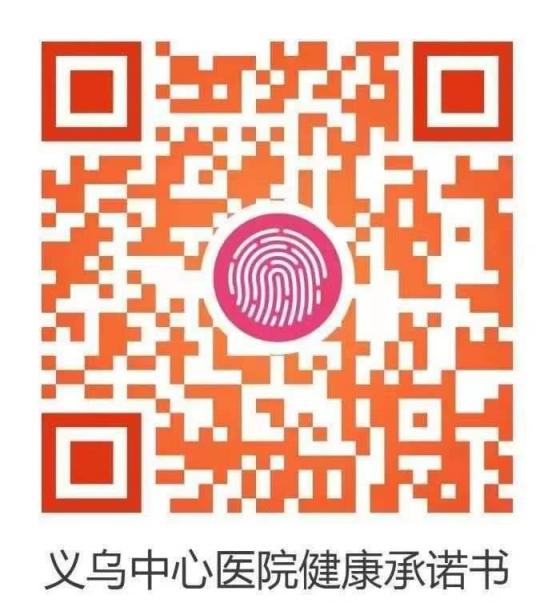 序号院区名称设备名称单价/万元采购数量存量设备是否进 口预算总金额 /万元备注1苏溪CT2401是2402稠江螺旋 CT24010是2403后宅超高清内窥镜影像 系统16010是1604上溪胃肠镜14010是1405稠城高清电子内窥镜系 统14011否1406后宅台式彩超12013均可1207义亭彩色多普勒超声 仪1201是1208江东彩色多普勒超声 诊断仪12011是1209上溪全自动生化仪9011是9010后宅全自动生化分析仪7011是7011稠江全自动生化分析 仪7011否7012稠城全自动生化分析仪7011是7013后宅体外冲击波碎石机6010否6014江东冲击波治疗机2710否27序号院区名称设备名称单价/万元采购数量存量设备是否进口预算总金额/万元备注1苏溪　CT2401是24027日下午1:30开始2稠江螺旋CT24010是24027日下午1:30开始3后宅超高清内窥镜影像系统16010是16027日下午1:30开始4上溪胃肠镜14010是14027日下午1:30开始5稠城高清电子内窥镜系统14011否14027日下午1:30开始6后宅台式彩超12013均可12027日下午1:30开始7义亭彩色多普勒超声仪1201是12027日下午1:30开始8江东彩色多普勒超声诊断仪12011是12027日下午1:30开始9上溪全自动生化仪9011是9027日下午1:30开始10后宅全自动生化分析仪7011是7027日下午1:30开始11稠江全自动生化分析仪7011否7027日下午1:30开始12稠城全自动生化分析仪7011是7027日下午1:30开始13后宅体外冲击波碎石机6010否6027日下午1:30开始14后宅口腔CT4910均可4927日上午8:30开始15后宅关节镜系统4510是4527日上午8:30开始16稠江多光谱皮肤影像诊断工作站（面部皮肤分析仪）4510否4527日上午8:30开始17后宅消化内镜氩气刀　4410是4427日上午8:30开始18稠江便携式超声诊断系统3511是3527日上午8:30开始19后宅Ho：YAG激光治疗机3010否3027日上午8:30开始20江东冲击波治疗机2710否2727日上午8:30开始21稠江中央监护系统（一拖八：监护仪4台、遥测监护4台）2510否2527日上午8:30开始22后宅肺功能仪2510均可2527日上午8:30开始23后宅超声骨密度仪　2010是2027日上午8:30开始24义亭骨密度仪201是2027日上午8:30开始25稠江超声波骨密度测量仪2010是2027日上午8:30开始26苏溪超声骨密度仪201是2027日上午8:30开始27上溪麻醉机2011是2027日上午8:30开始28后宅呼吸机2025均可4027日上午8:30开始29上溪呼吸机2011是2027日上午8:30开始30稠江呼吸机2011是2027日上午8:30开始31稠城呼吸机1512否1527日上午8:30开始32后宅免散瞳眼底相机2010是2027日上午8:30开始33上溪眼底相机2010否2027日上午8:30开始34义亭眼底照相机201是2027日上午8:30开始35上溪五分类血球仪2021否4027日上午8:30开始36义亭血球分析仪201否2027日上午8:30开始37稠江全自动血液细胞分析仪2011否2027日上午8:30开始38义亭尿沉渣分析仪201否2027日上午8:30开始39上溪尿沉渣分析仪1811否1827日上午8:30开始40稠江表皮移植白癜风治疗仪2010否2027日上午8:30开始41苏溪光子脱毛嫩肤机201否2027日上午8:30开始42苏溪二氧化碳激光治疗机201否2027日上午8:30开始43上溪内镜下电切刀2010否2027日上午8:30开始44后宅糖足检查一体机1810是1827日上午8:30开始45后宅上下肢主被动训练器　1620是3227日上午8:30开始46后宅盆底表面肌电分析系统+盆底肌生物刺激反馈仪1410否1427日上午8:30开始47江东肌电图1310否1327日上午8:30开始48稠江便携性肌电图诱发电位仪1010否1027日上午8:30开始49后宅牙科综合治疗椅1014均可1027日上午8:30开始50上溪脉动真空灭菌器911否927日上午8:30开始51义亭高压灭菌器91否927日上午8:30开始52后宅彭宫泵810否827日上午8:30开始53上溪胃肠镜追溯系统710均可727日上午8:30开始54江东生物刺激反馈仪711否727日上午8:30开始55稠江电子注射器（水光注射针）710是727日上午8:30开始